BackgroundGerman troops faced __________________ in Russia. They were ___________________ to handle the ______________ Russian weather.  The German army ____________________ in 1943. The Russian forces now turned their attention towards Germany. After failing in Russia, Hitler sent his forces to  ______________.The USAThe American’s __________________ quickly after Pearl Harbor. The American _____________________________________ defeated the Japanese navy island by island moving closer to Japan.In 1942, British and American troops drove back the Italian and German forces in North Africa.The Canadian, British and American troops then moved to  ____________ where the German troops had moved.The Liberation of ItalyThe Italian campaign was ____________________________________.The German’s put up a wall of ________________________ from Rome to Ortona.The American, British and Canadian forces _____________________ the German’s through Italy.They had to _____________ through the _______________________________ and were often attacked by German ____________________ hidden in the mountains.It was a  __________________________________________.More than ______________________  soldiers were wounded or killed.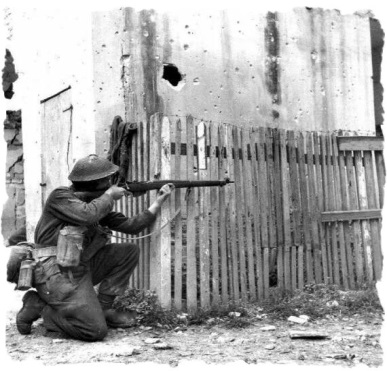 The Invasion of SicilyCanadian soldiers had  _______________________________ since the disastrous raid on Dieppe.In July 1943, Canadian’s were sent to Italy to aid in the invasion of _____________.This battle was fought in the hot Italian summer and lasted ___________________.____________________  dream of a new Roman Empire was shattered and his own people ___________________ and through him out of power in 1943.Hitler swiftly moved German troops into Italy; he would not let Italy’s surrender __________________________________.The Battle of OrtonaIt was a ________________________________ takeover.  Canadian’s became experts at  _______________________________.  They developed the _______________________   technique. ____________________ Canadian soldiers lost their lives.On June 4, 1944, the Allied armies entered Rome to the ___________________  of the Italian people.These soldiers, in February 1945 were ________________________ to join the Canadian army fighting to free Holland from German control.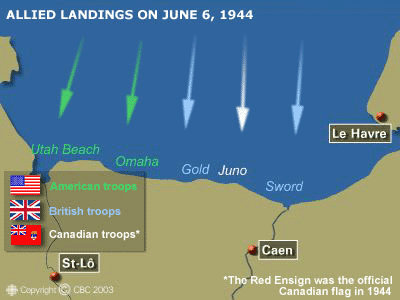 D-Day: The Beginning of the End - The PlanThis happened on June 6, 1944The goal was to infiltrate ___________________________ and push the Germans backThe official name was _________________________________The AttackThis was a combined Allied effort – US, British and CanadianThis used _______________________________________________It began with ____________________________ at 2:30 a.m. and forces started invading the beaches at 6:30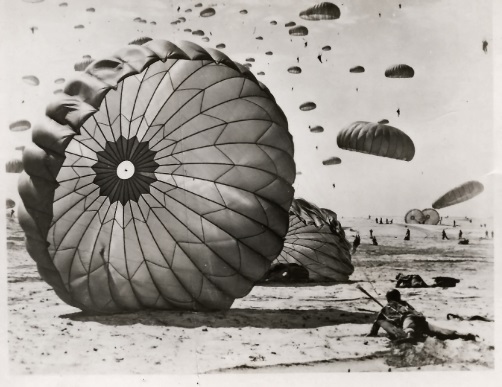 What did Canada do?We gave paratroopers, soldiers, over ____________________ and airplanesWe landed at _______________________We were the only Allied force to meet __________________ for the day – ______________________________________________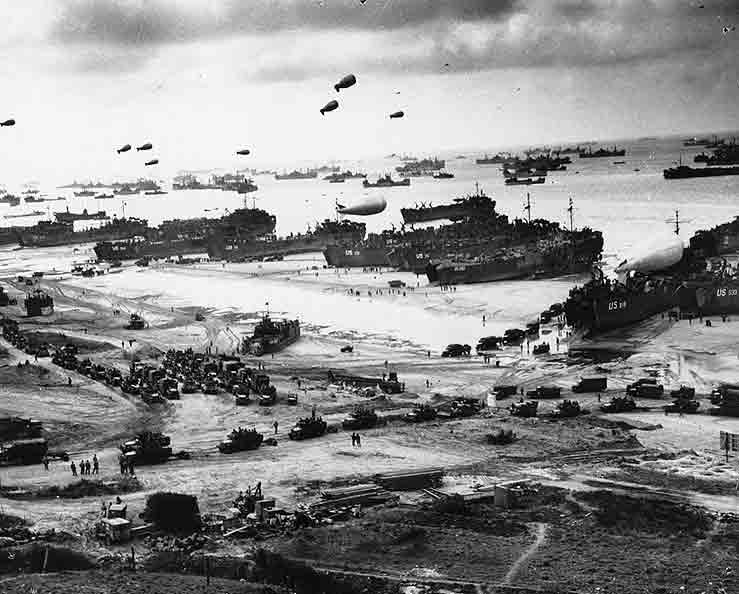 Overall Effort and ImpactOver 156 000 Allied troops landed on D-DayRoughly ___________________________ were CanadianWithin a month, ____________________________________________________________The _____________________________________ had begun – This was The Beginning of the End for Nazi GermanyFreeing Belgium and the NetherlandsAfter the success of Normandy, in 1944, Canadian troops helped free Belgium from the Nazis, and then did the same for the Netherlands.The Dutch were _____________________________________________ Canadian soldiers died liberating Belgium and the Netherlands.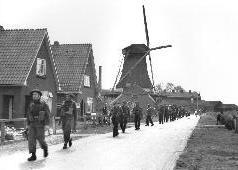 The Dutch still acknowledge Canadians’ sacrifice every year by sending thousands of ______________________ to Ottawa.